  1ST DISTRICT SERVICE OFFICER VA & R REPORT FOR DECEMBER 2022                                                                                                                                By Richard Strehlow	262-641-0977	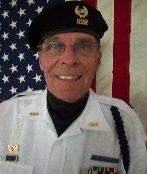 Did you know that you may be eligible for supplemental pay from Social Security Administration (SSA) for disability benefits if your medical conditions will cause a severe impact on your ability to work? SSA benefits are different than compensation from the Department of Veterans Affairs (VA) and require a separate application. If you are an active duty military service member or veteran and became disabled on or after October 1, 2001, regardless of where your injuries occurred, you are eligible for expedited processing of disability benefits from the SSA.Did you know the VA NSC pension is a program that provides financial support to wartime veterans with a limited income? The amount payable under this program depends on the type and amount of income the veteran and his/her family members receive from other sources. Monthly payments are made to bring a veteran's total annual income (including other retirement and Social Security income) to an established level.Did you know that 5.5 million family caregivers support U.S. veterans? And 1 in 10 caregivers are veterans themselves?Veterans who have a serious injury or disability due to a service-connected condition, who may need daily assistance, could be eligible for the VA’s Caregiver Assistance Program. This program offers a variety of benefits that can offset the loss of income that a family member or individual might experience due to not being able to work full time in order to care for the veteran.VA Secretary Denis McDonough said Tuesday that claims applications this month were 19% higher than October 2021, with the VA receiving 1,000 more claims a day than it usually does, requiring the department to take steps to recruit additional health and benefits personnel and offer incentives to retain current employees."With the promise of so many more veterans coming to VA for care under these provisions, we need aggressively to hire the people who will deliver the benefits," McDonough said during a press conference in Washington, D.C.Veterans Service Officers (VSO) are reminding veterans and their family members that if a veteran died from a service-connected injury or illness, the surviving spouse, parent, or child would qualify for dependency indemnity compensation, a death benefit. And if they were denied initially, it’s the same process. And, if a veteran filed a claim for compensation related to new PACT Act criteria, and was denied in the past, the VA encourages the veteran to refile immediately.If you are a veteran struggling to get the disability benefits you deserve, don’t give up. You can build a strong case for your claim and increase your chances of being approved. An experienced VSO or talented disability claims lawyer can help you understand the requirements of a successful claim and guide you through the appeal process. Remember To Get Help From a Qualified Professional    Many veterans organizations and VA accredited individuals can help you with your disability claim. Don’t try to go through the process alone. Work with someone who knows the system’s ins and outs and can help you put together a strong case for your benefits.Veterans should consult with their VSO, VA Accredited Attorney, or VA Accredited Claims Agent for advice on filing claims for disability. Should a veteran put an existing service-connected rating of 100% at risk by filing claims for newly found service-connected disabilities (caused injuries, wounds, illnesses, and hazardous material contaminations while serving) or not is a complex issue that should be consulted. From an informal survey of several VSOs, “VSOs tend to recommend against filing claims for disability after a veteran has reached a 100% service-connected disability rating from the VA.”Did you know organic pollutants in drinking water seldom exceed trace concentrations: a few parts per billion (ppb) or even a few parts per trillion (ppt)? But, in cases of increased trace levels, health impacts can occur. Toxicity is the inherent ability to impair health. Toxic substances can cause cancer, birth defects, and other illnesses. The severity of the effect usually depends on the dose, defined as the weight of the contaminant consumed per day divided by body weight. Keep in mind that some contaminants that cause no detectable health problems at low doses can cause death at high doses.Did you know veterans with a service-connected disability of any sort, are eligible for VA home loans even if they served less than the minimum requirements needed for veterans without a service-connected disability? Even if a veteran served just a single day of service is sufficient to qualify most veterans. A service-connected disability includes physical or mental conditions that developed as a result of or were made worse by a veterans service in the military.Did you know if you're temporarily living with a family member whose home needs to be adapted to meet your disability needs and you meet the qualifications for an SAH or SHA grant, you can apply for a Temporary Residence Adaptation (TRA) grant? If you qualify for an SAH grant, you can get up to $44,299 in TRA assistance in 2023. If you qualify for an SHA grant, you can get up to $7,910 in assistance.Please Remember………. That all gave some, but many gave all!                          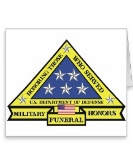 